Publicado en  el 27/02/2015 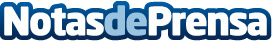 La I Vuelta Ciclista Costa Cálida para categorías Élite y Sub 23 recorre este fin de semana el litoral murciano26/02/2015 La I Vuelta Ciclista Costa Cálida para categorías Élite y Sub 23 recorre este fin de semana el litoral murciano  El director general de Juventud y Deportes presenta la prueba, que contar? con 26 de los mejores equipos nacionales La prueba consta de dos etapas: Cartagena-La Manga del Mar Menor y Mazarr?n-Mazarr?nDatos de contacto:Nota de prensa publicada en: https://www.notasdeprensa.es/la-i-vuelta-ciclista-costa-calida-para_1 Categorias: Murcia Ciclismo http://www.notasdeprensa.es